Прохождение программы по предмету «АЛГЕБРА» в период реализации обучения с использованием дистанционных технологий 20.04.2020 – 25.04.20209 класс20.04.2020 Тест ОГЭ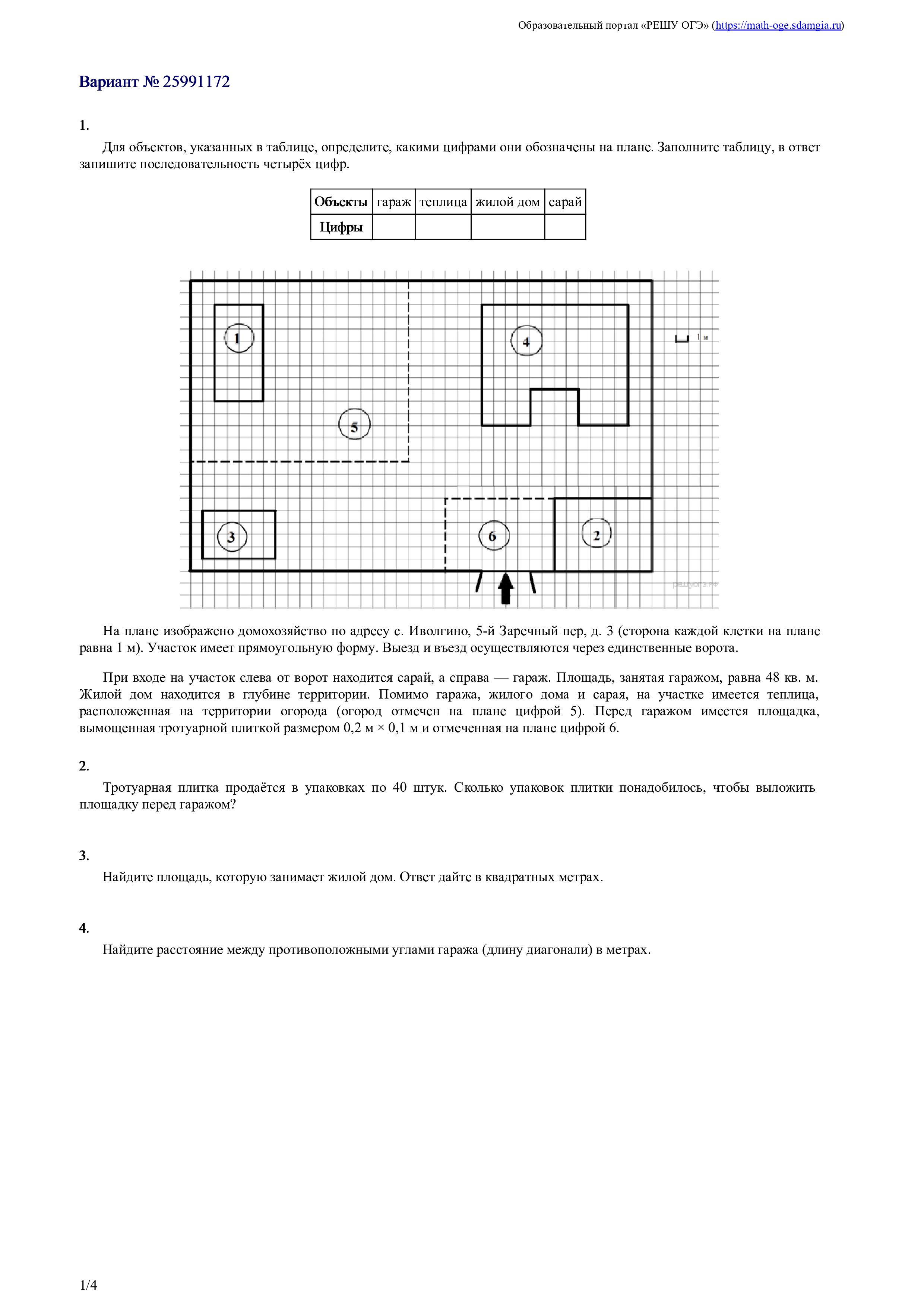 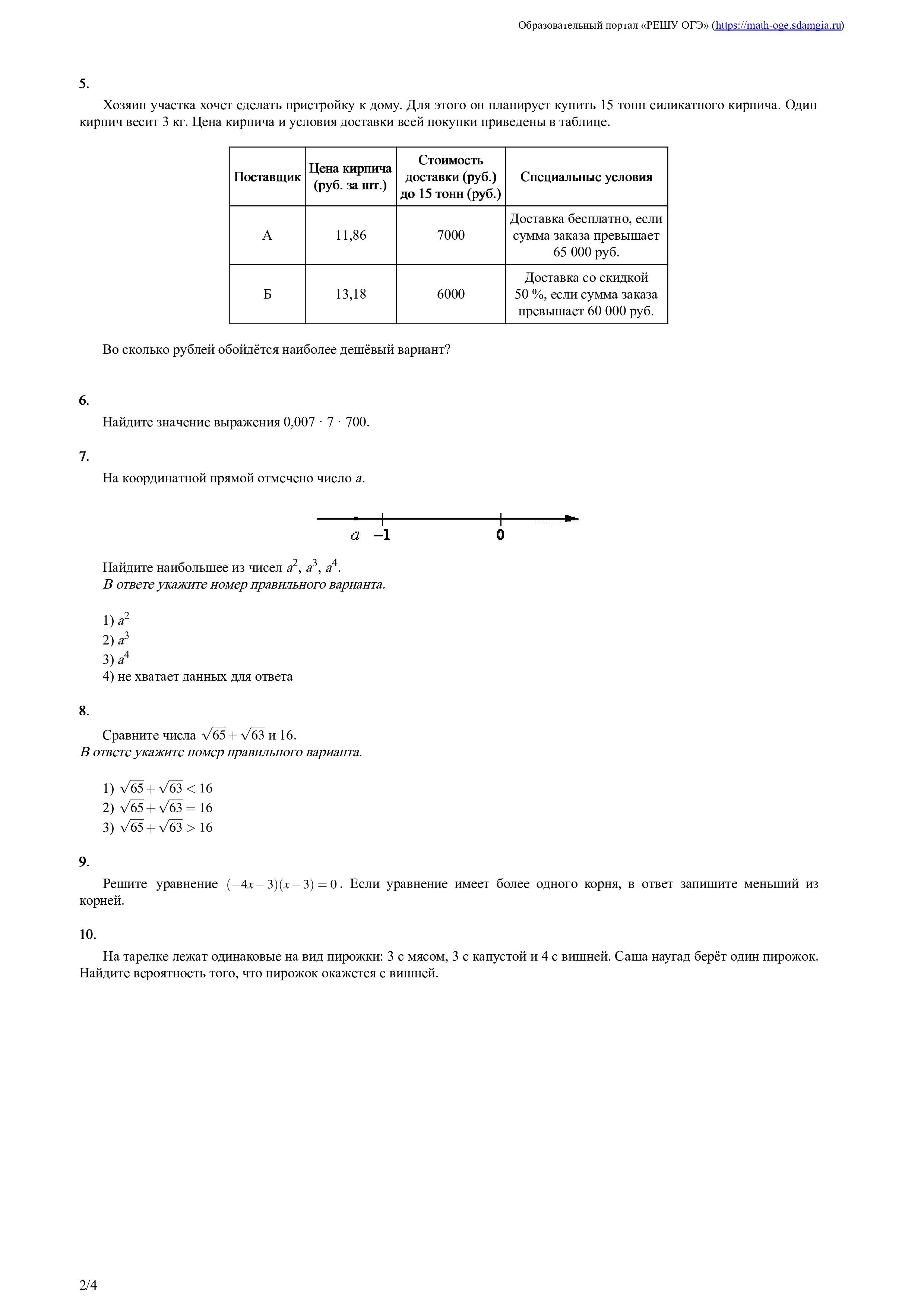 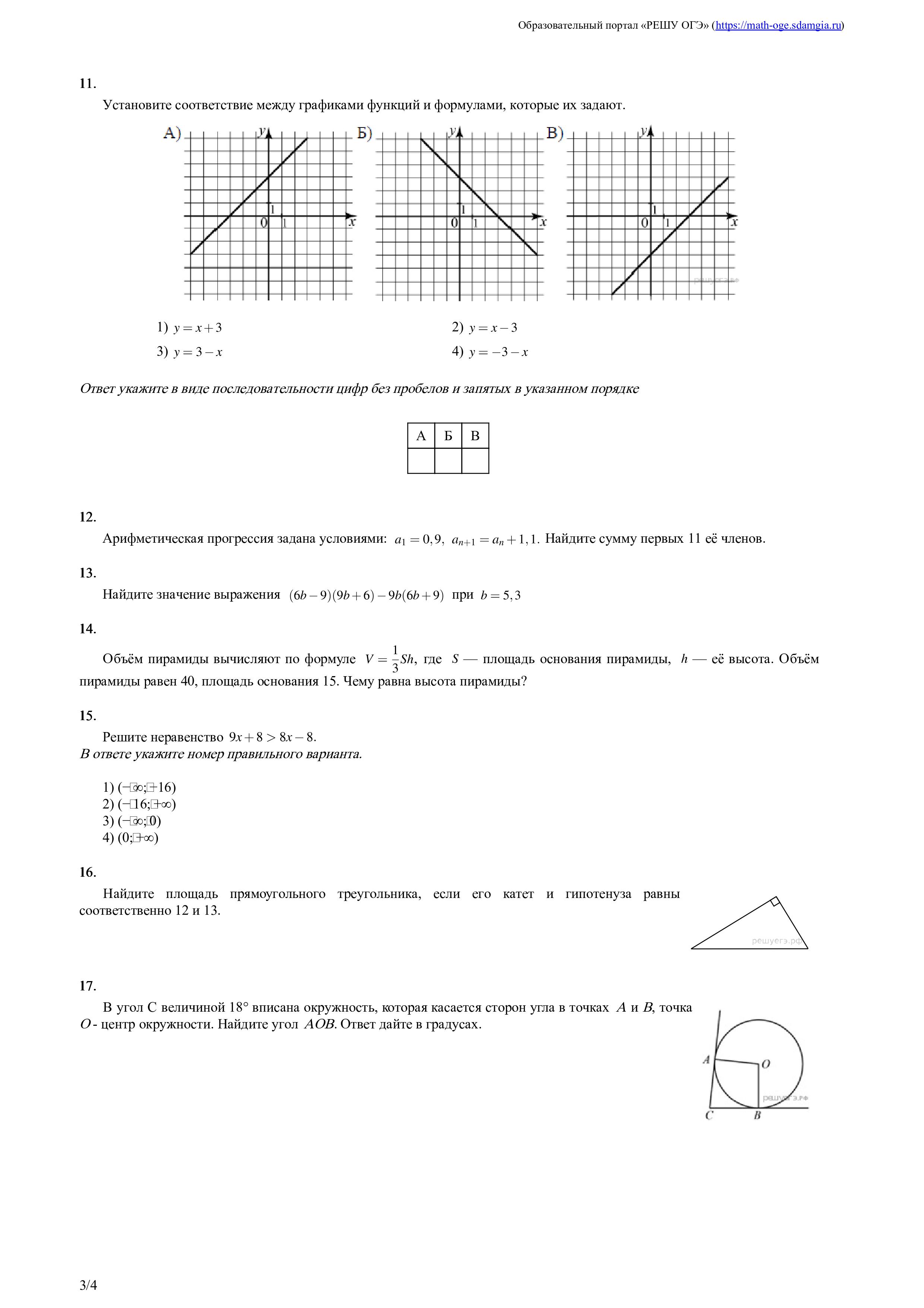 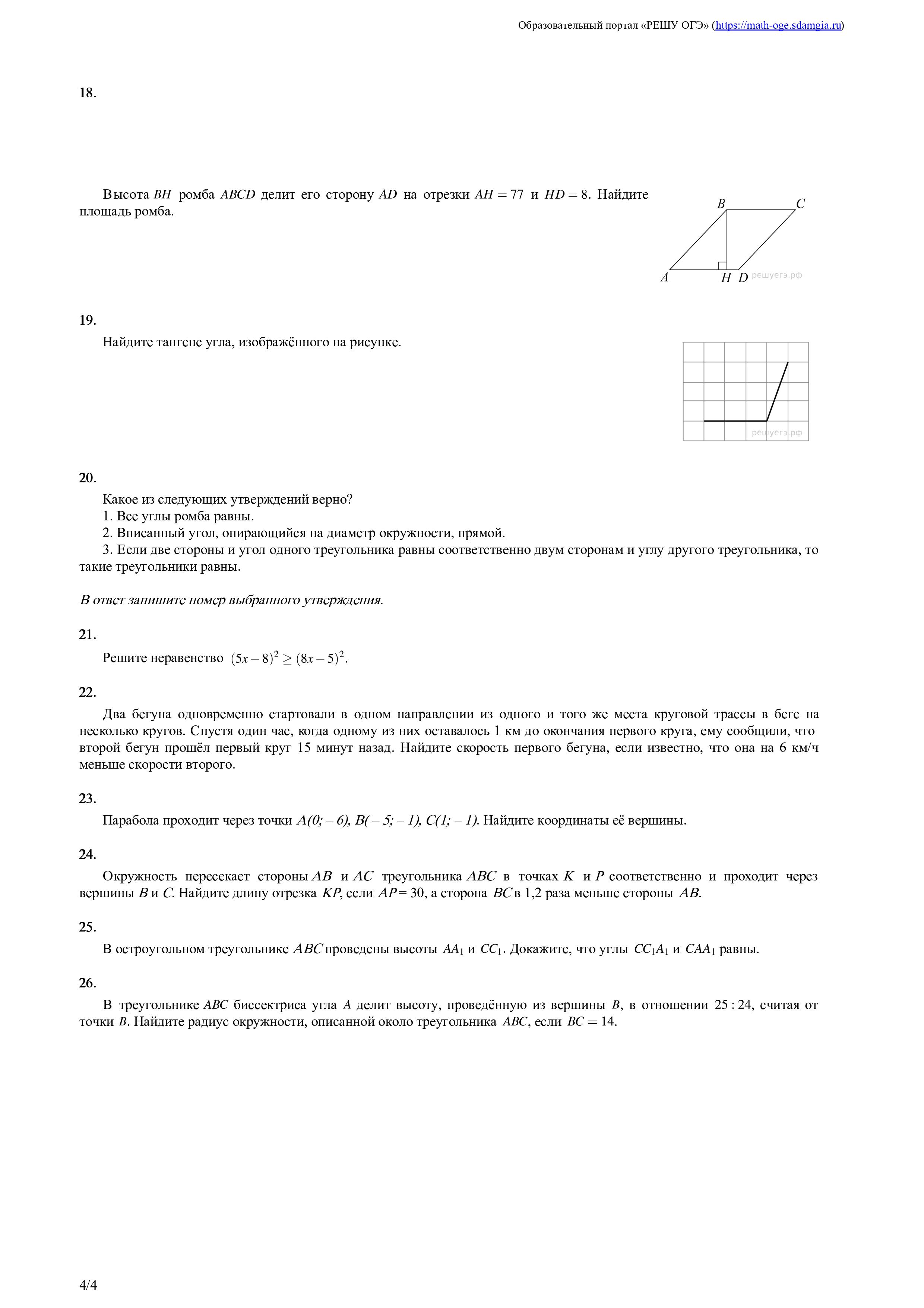 Тест ОГЭ 22.04.2020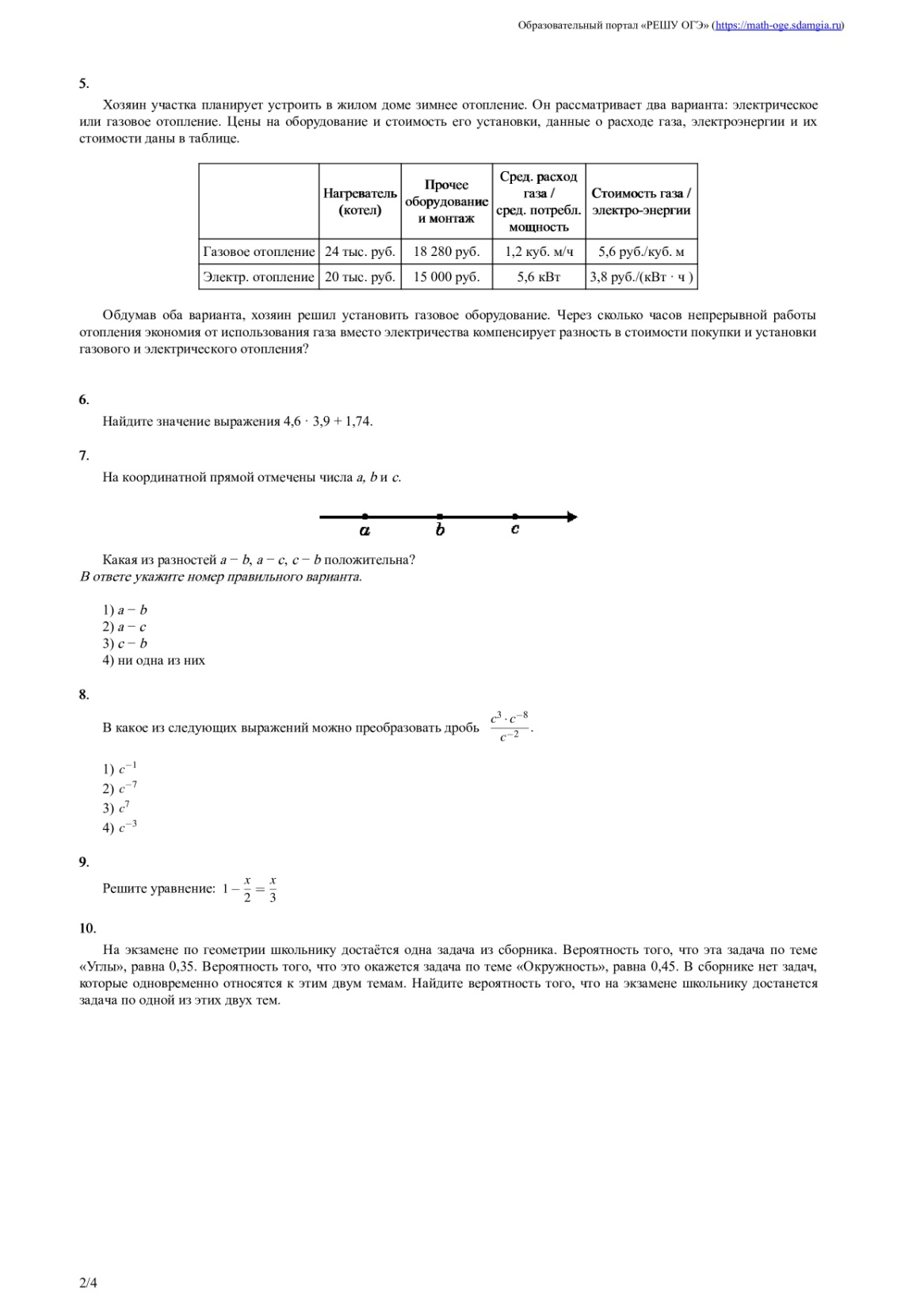 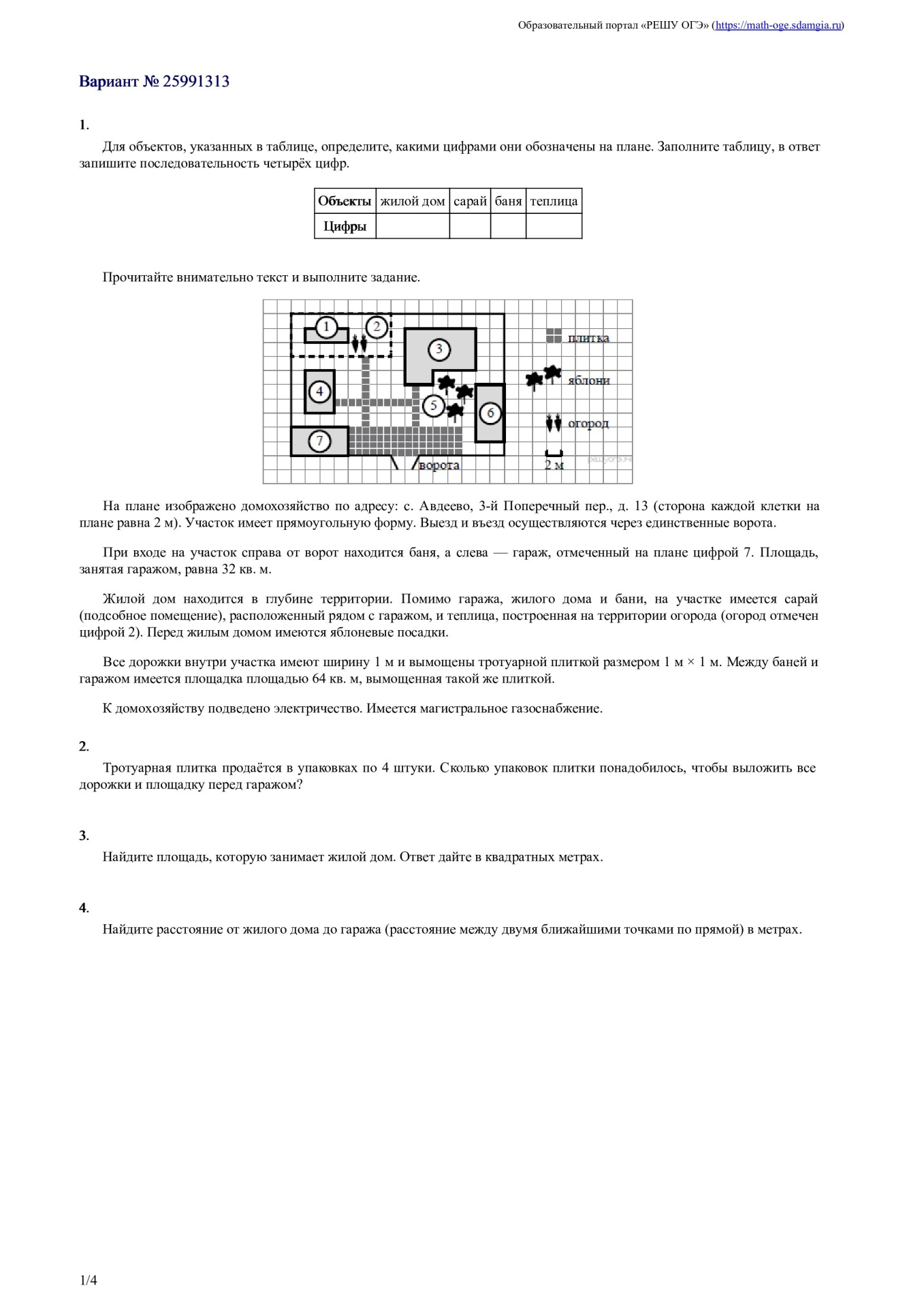 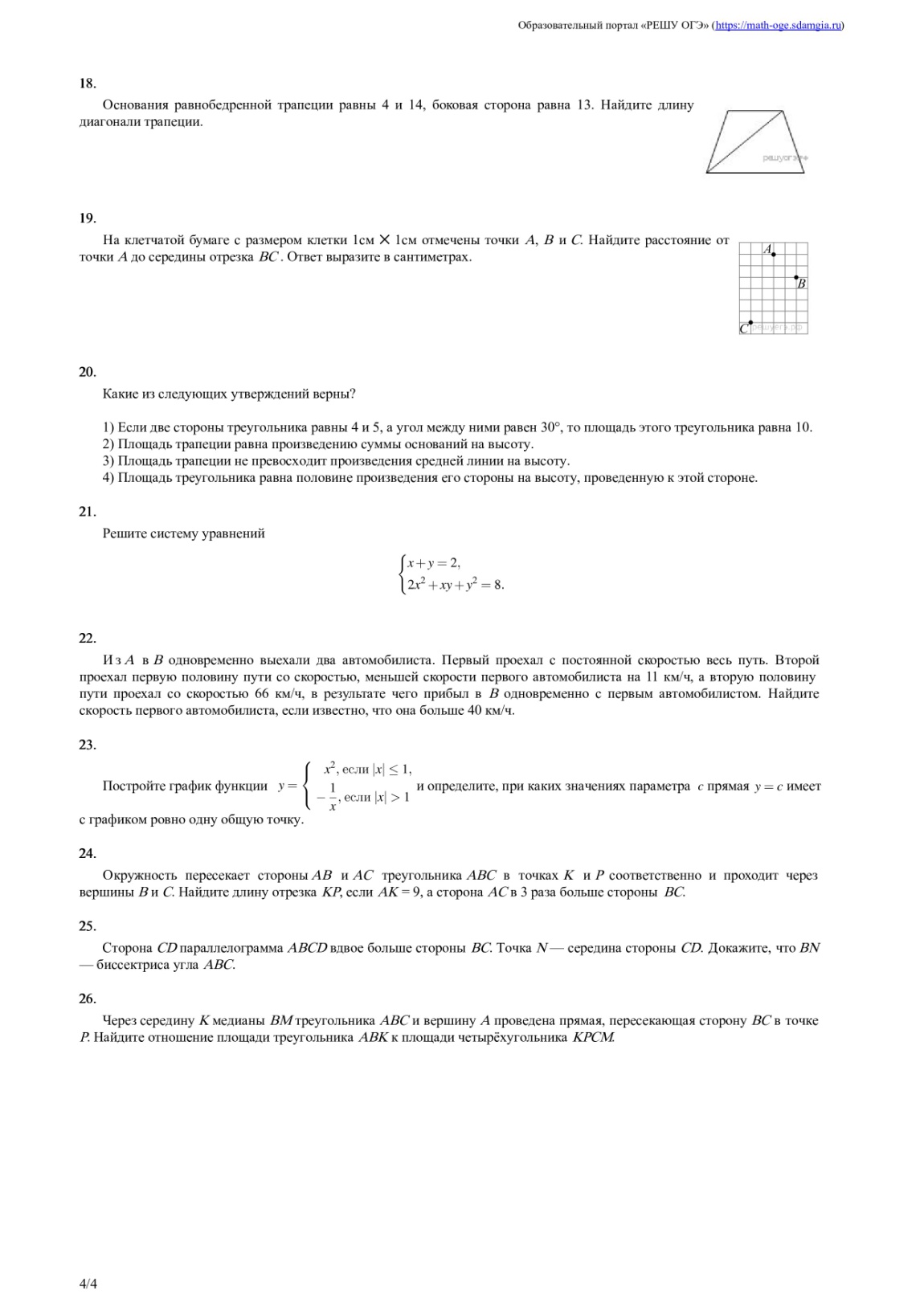 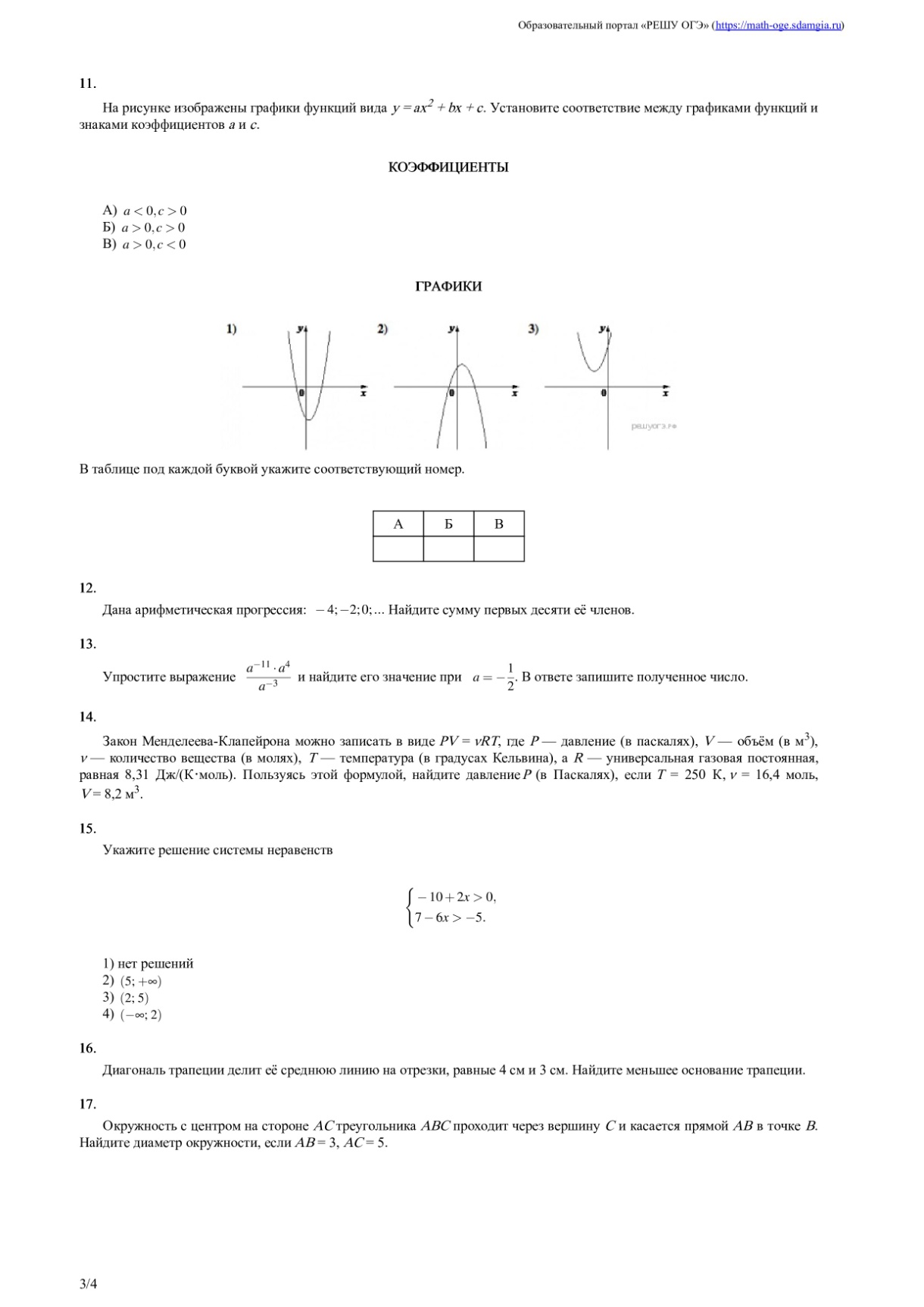 Тест ОГЭ 24.04.2020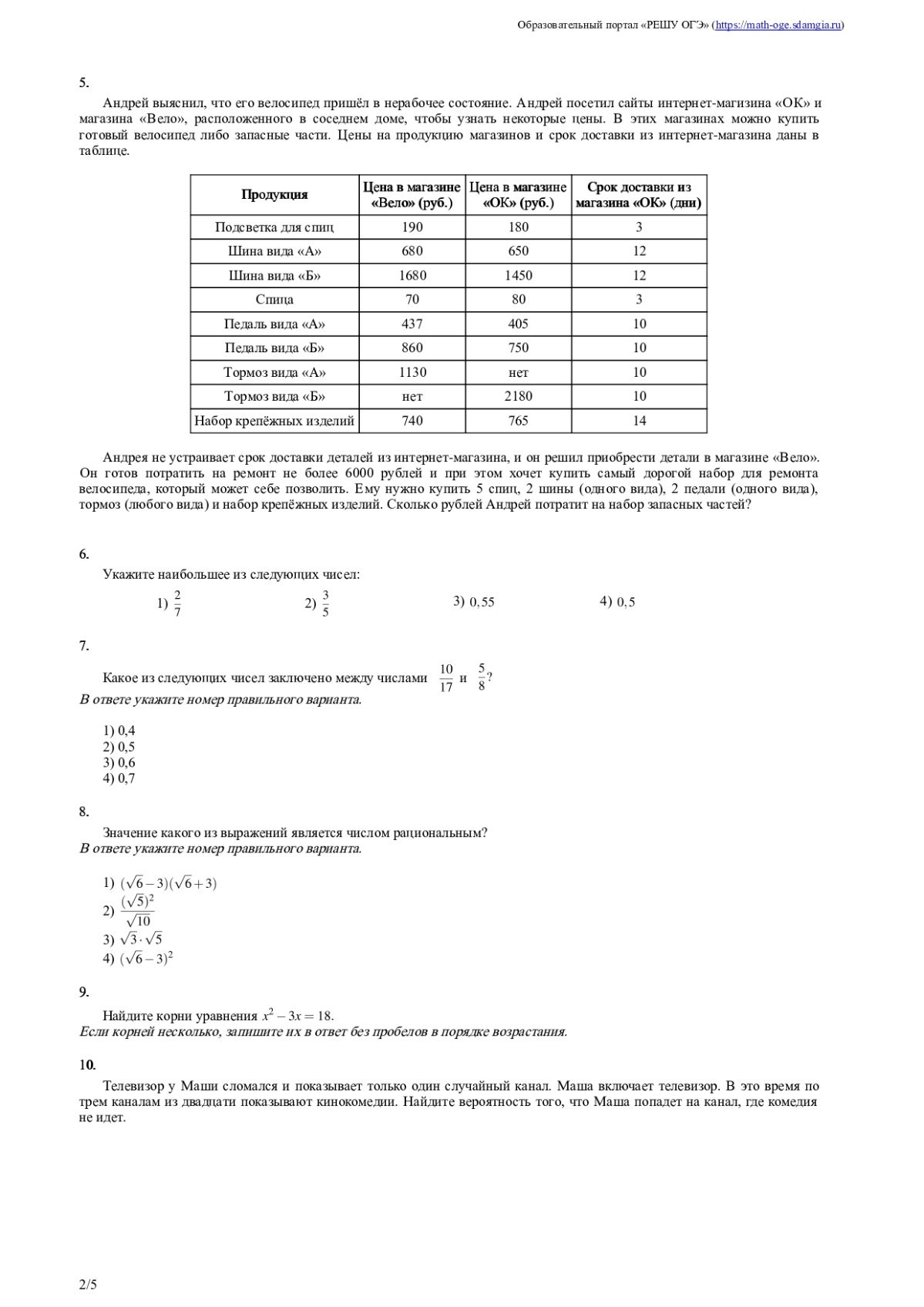 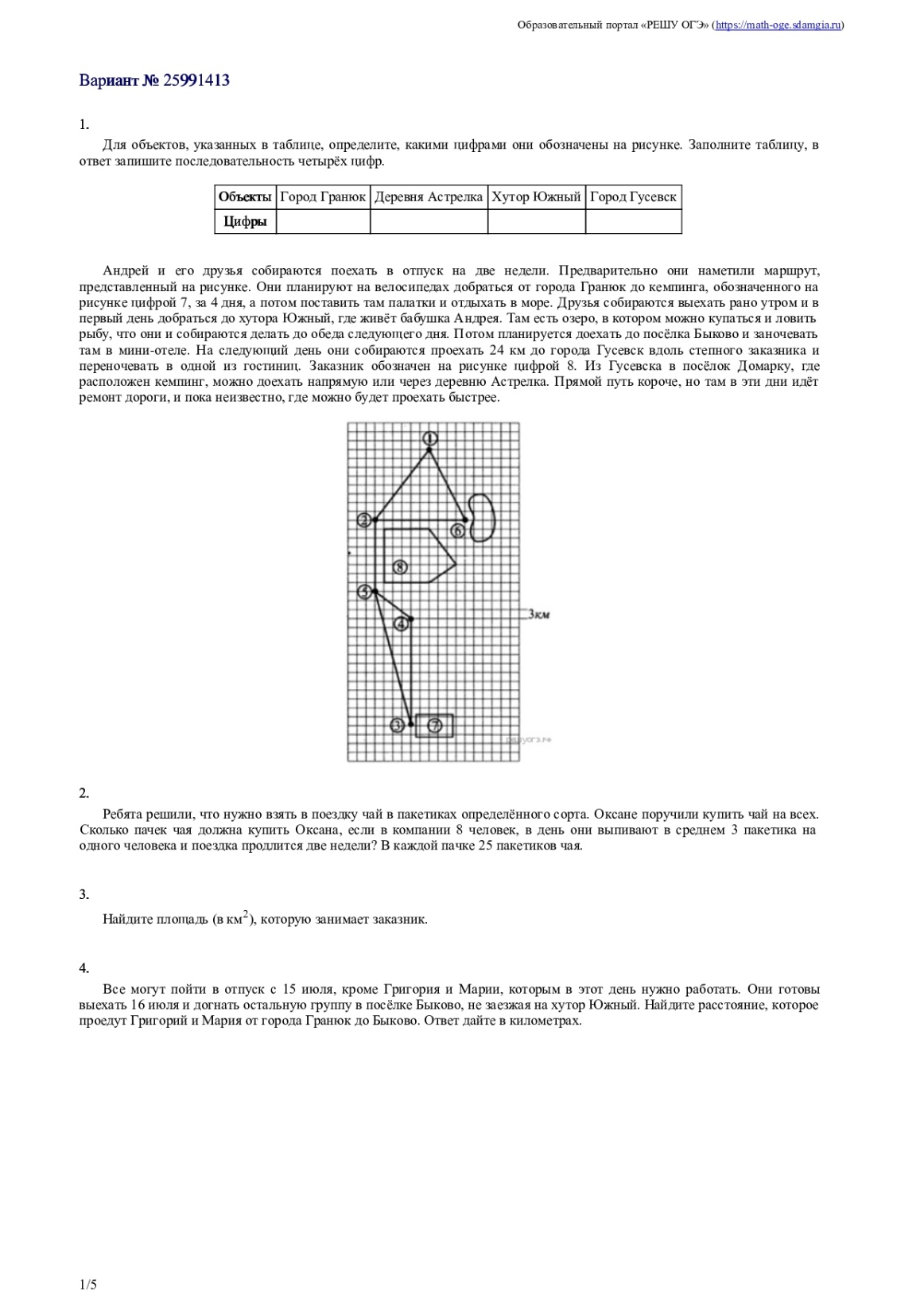 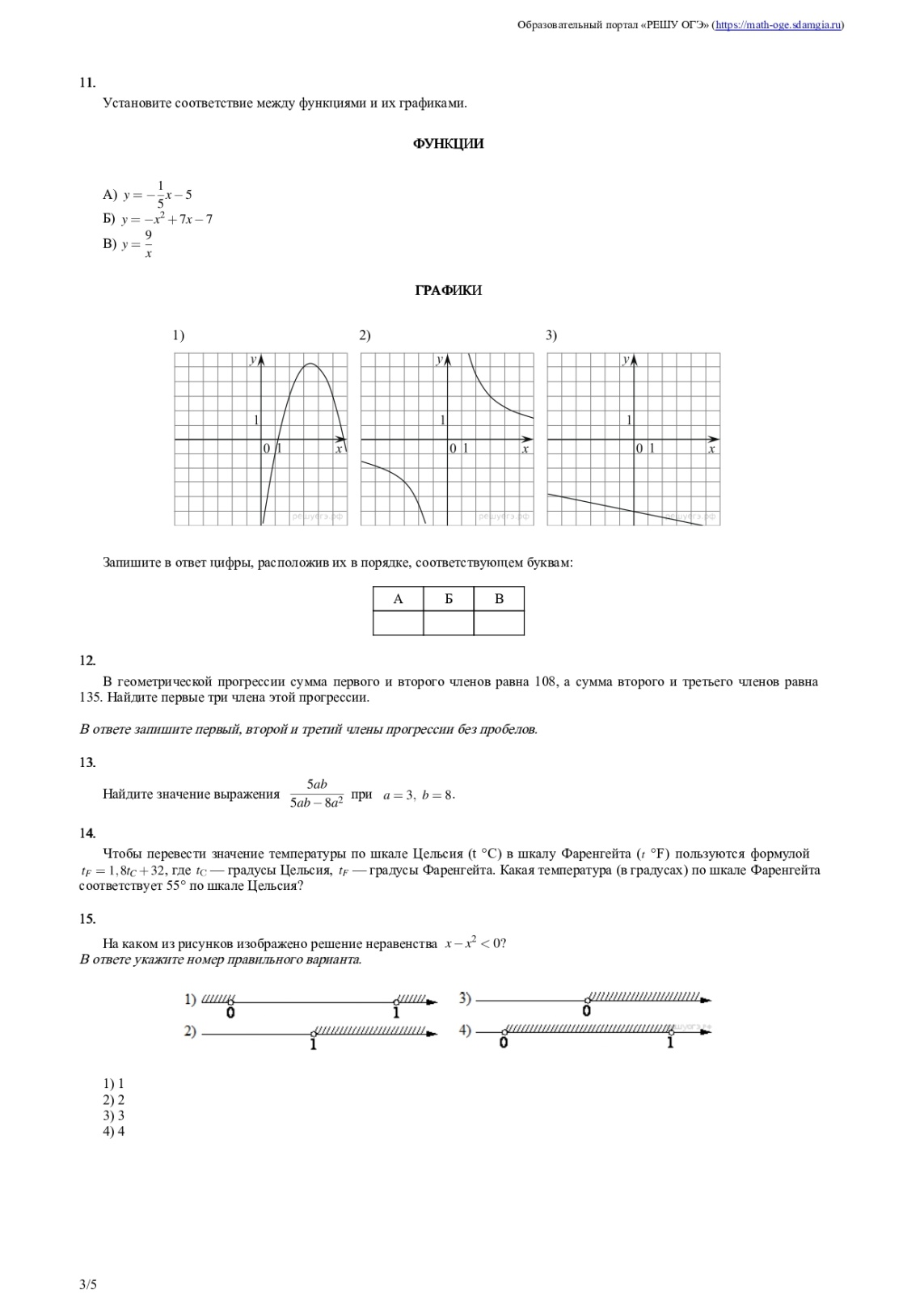 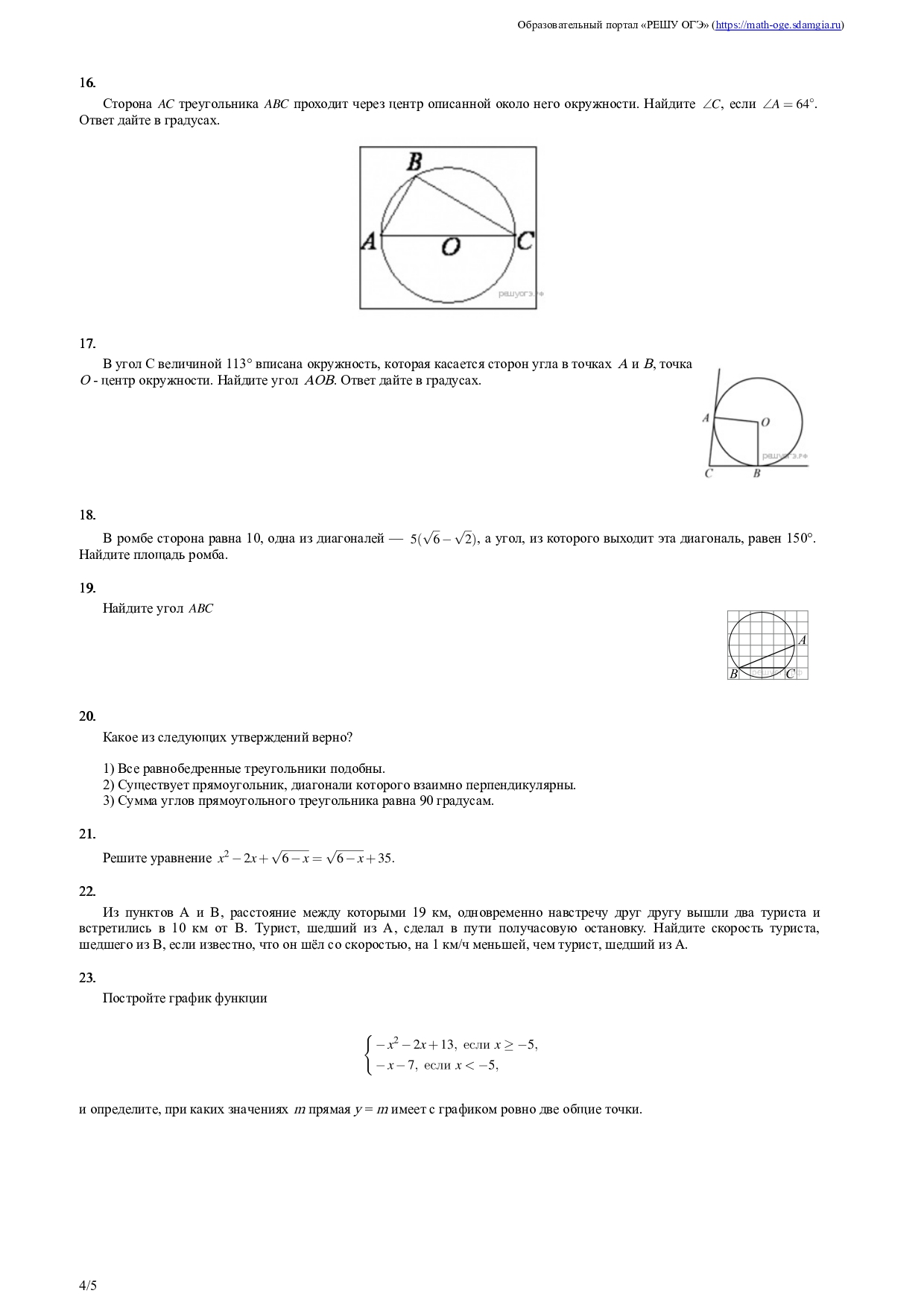 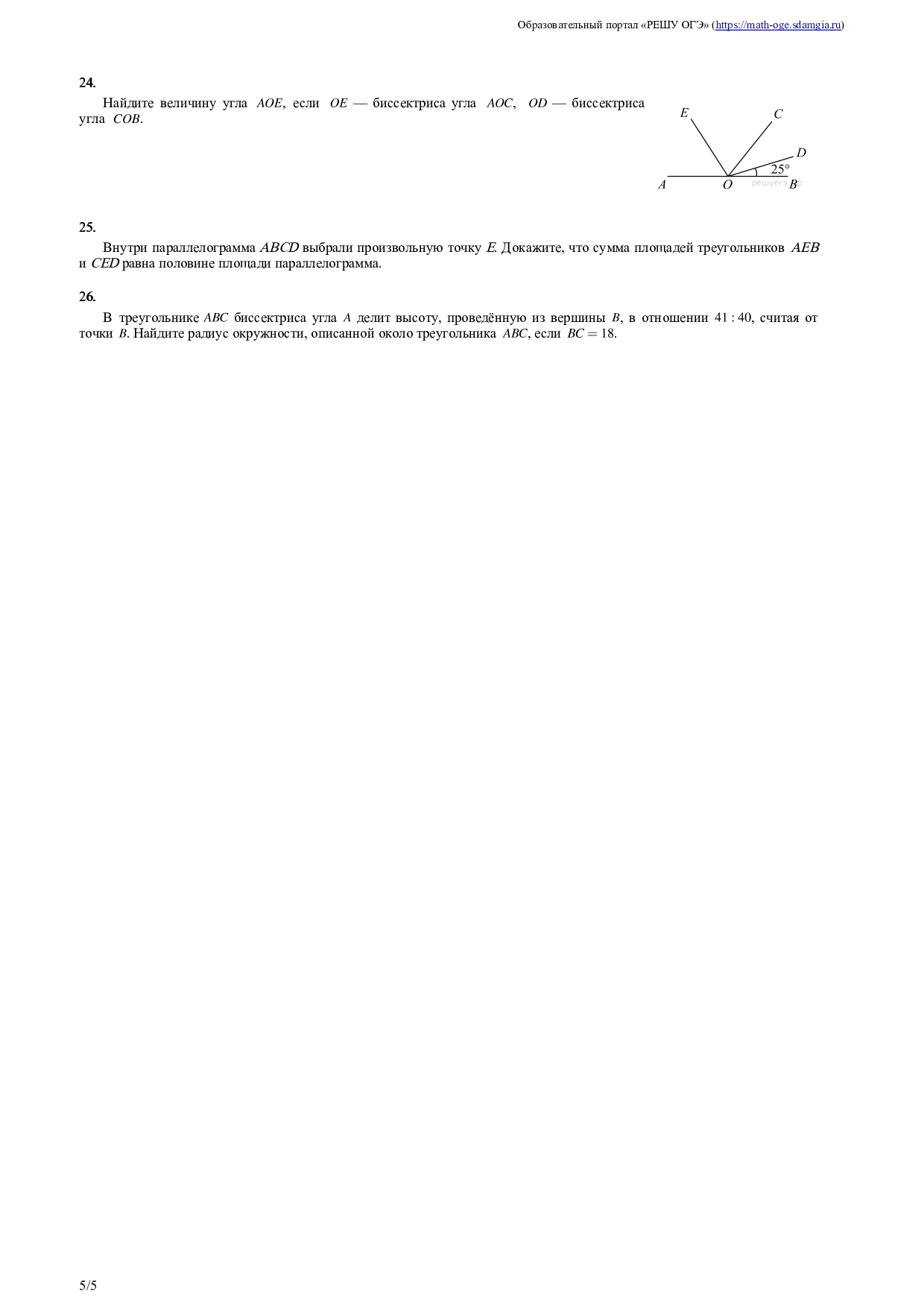 ДатаТемаРекомендации, заданиеФорма отчетаСрок сдачи работы20.04.2020Выполнение учебно-тренировочных заданий ОГЭЛист 2-3Выполняем в тетрадиФото выполненных заданий в тетради: 1. Вконтакте (личные сообщения)2. liana74-85@mail.ru20.04.202022.04.2020Выполнение учебно-тренировочных заданий ОГЭЛист 4-5 Выполняем в тетрадиФото выполненных заданий в тетради: 1. Вконтакте (личные сообщения)2. liana74-85@mail.ru22.04.202024.04.2020Выполнение учебно-тренировочных заданий ОГЭлист 6-8 Выполняем в тетрадиФото выполненных заданий в тетради: 1. Вконтакте (личные сообщения)2. liana74-85@mail.ru24.04.2020